.Intro: 32 Counts - Tag: Wall 4 (12:00) ACW rotation[1-8]	Walk RL, Anchor Step, ½, ¼, Sailor Step[9-16]	Behind, ¼, Rock, ½, ¼, Behind, Side, Forward[17-24]	¼ Turn, ¼ Turn, ½ Sweep, Weave, Out, Out, ¼[25-32]	1/8, 1/8, Cross, Back Drag, Ball StepTag: 4 Count Tag at the end of wall 4Repeat counts 29-32Start AgainContacts:-Kevin Formosa: formosa_k@hotmail.comAllan Kenny: ajkatrayu72@gmail.comLast Update – 20th Nov. 2017Dancing Solo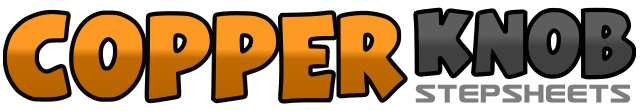 .......Count:32Wall:4Level:Improver.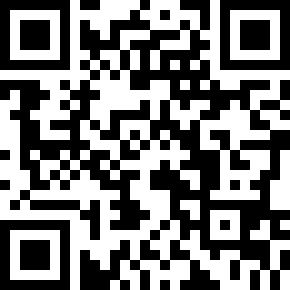 Choreographer:Kevin Formosa (AUS) & Allan Kenny (AUS) - November 2017Kevin Formosa (AUS) & Allan Kenny (AUS) - November 2017Kevin Formosa (AUS) & Allan Kenny (AUS) - November 2017Kevin Formosa (AUS) & Allan Kenny (AUS) - November 2017Kevin Formosa (AUS) & Allan Kenny (AUS) - November 2017.Music:Solo Dance - Martin Jensen : (Album: Solo Dance - Single - iTunes - 2:55)Solo Dance - Martin Jensen : (Album: Solo Dance - Single - iTunes - 2:55)Solo Dance - Martin Jensen : (Album: Solo Dance - Single - iTunes - 2:55)Solo Dance - Martin Jensen : (Album: Solo Dance - Single - iTunes - 2:55)Solo Dance - Martin Jensen : (Album: Solo Dance - Single - iTunes - 2:55)........1,2Step R fwd, Step L fwd3&4Hook R behind L, Step L in place, Step R back5,6½ L stepping L fwd (6.00), ¼ L stepping R to R side (3.00)7&8Step L behind R, Step R to R side, Step L to L side1,2Step R behind L, ¼ L stepping L fwd (12:00)3,4Step R fwd, replace weight L5,6½ R stepping R fwd (6.00), ¼ R stepping L to L side (9.00)7&8Step R behind L, Step L to L side, Step R fwd1,2Pivot ¼ L, Pivot ¼ R (think of this as twisting your heel to the R and L)3Step L fwd turning ½ R sweeping R front to back (3.00)4&5Step R behind L, Step L to L side, Step R across/in front L6,7,8Step L to L side, Step R to R side, ¼ L stepping L fwd (12:00)1,2Step R fwd, Pivot 1/8 L (Rolling hips from L to R)3,4Step R fwd, Pivot 1/8 L (Rolling hips from L to R) (9.00)5,6,7Step R across L, Step L back, Drag R towards L&8Step R beside L, Step L fwd1,2,3Step R across L, Step L back, Drag R towards L&4Step R beside L, Step L fwd